Директору МБУ ЦППМС Советского района города Ростова-на-Дону Наконечной Т.В.______________________________(ФИО заявителя)______________________________Проживающего по адресу:____________________________________________________________Контактный телефон:______________________________e-mail: ________________________ЗаявлениеЯ, _______________________________________, действующий (ая) в (ФИО родителя (законного представителя)интересах ___________________________________, прошу предоставить мне (ФИО несовершеннолетнего)муниципальную услугу  «Психолого-педагогическое консультирование обучающихся, их родителей (законных представителей) и педагогических работников».Согласен (а) на обработку моих персональных данных и данных несовершеннолетнего лица в порядке, установленном законодательством РФ.____________			          ___________/__________________             (дата)					       (подпись)                          (расшифровка)Анкета клиентаЗаполните, пожалуйста,  анкету для оперативной обработки персональных данных.1. Район проживания_______________________________________________________2. В какой образовательной организации Вы получаете услугу?_________________________________________________________________________                                                              (наименование образовательной организации)3. Статус ребенка (при наличии):_____________________________________________4. Категория ОВЗ (при наличии):_____________________________________________5. Состав семьи: а. полная   б. неполная   в. приемная  г. многодетнаяТалон качества оказываемых услугДата ________________Пожалуйста, оцените сегодняшнюю встречу, отметив балл к описанию, которое наилучшим образом соответствует Вашим ощущениям.Специалист ______________________________________________________

Если Вам понравилась работа специалиста, оставьте, пожалуйста, отзыв: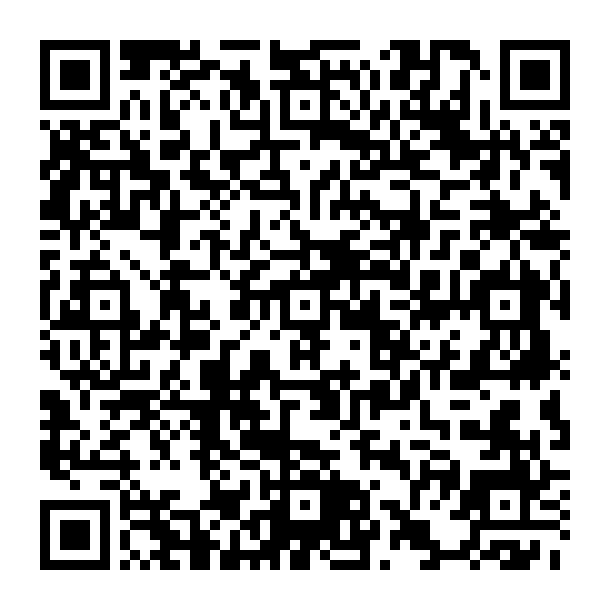 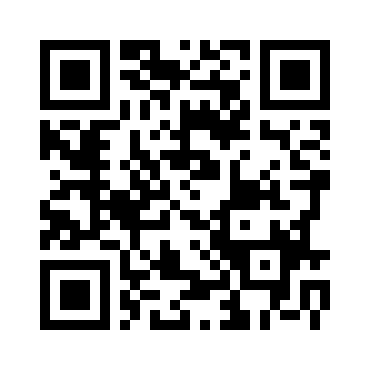     Яндекс                                             Сайт                                          Google                           Я не чувствовал(а) себя услышанным (ой), понятым (ой),уважаемым (ой)Я чувствовал(а) себя услышанным (ой), понятым (ой),уважаемым (ой) Мы не работали с тем, с чем я хотел (а) работать или не разговаривали о том, о чем я хотел (а) разговариватьМы  работали с тем, с чем я хотел (а) работать или  разговаривали о том, о чем я хотел (а) разговариватьМетоды специалиста мне не подходятМетоды специалиста мне подходятЧто-то было упущено во время сегодняшней встречиВ целом, сегодняшняя встреча была как раз тем, что мне было нужно